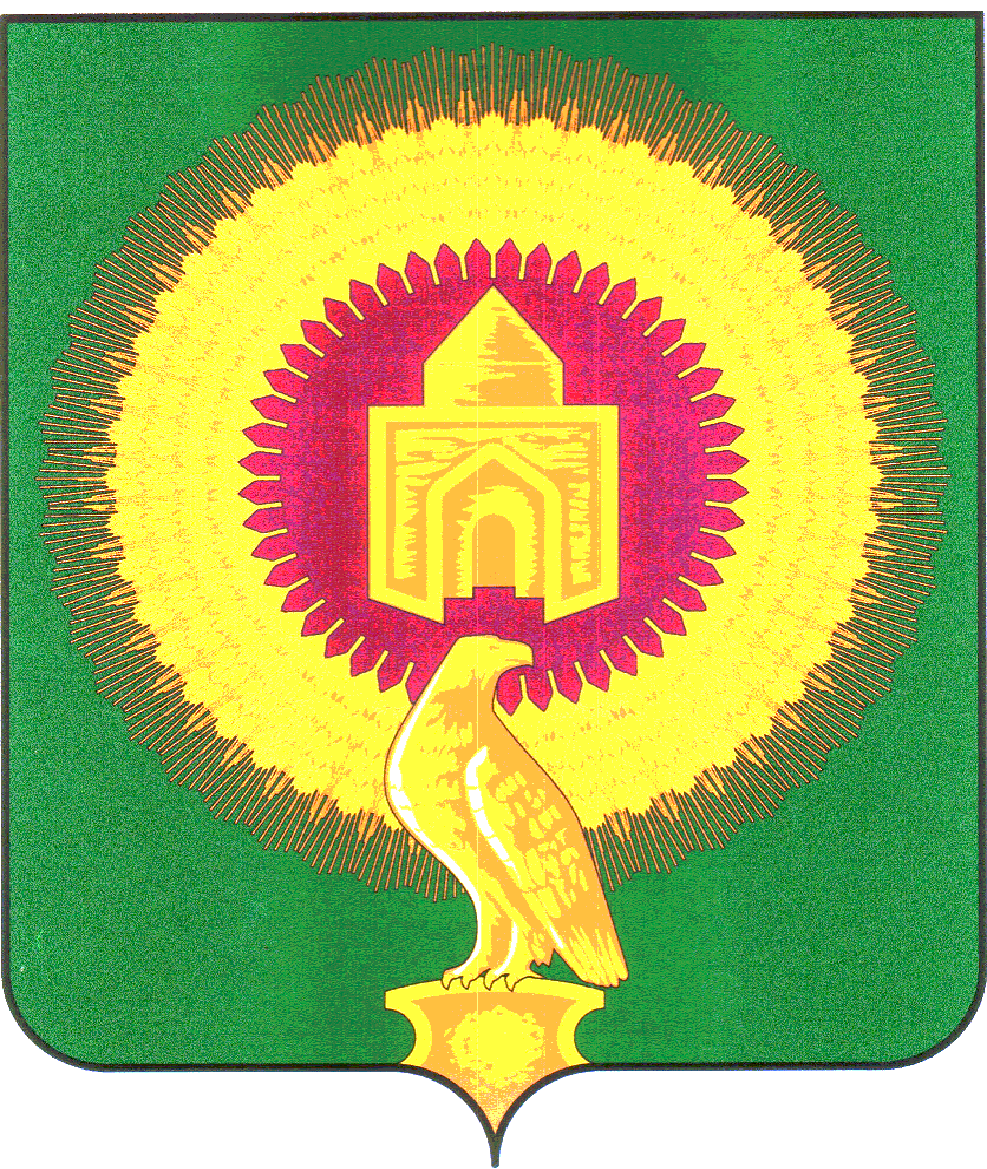 СОВЕТ ДЕПУТАТОВПОКРОВСКОГО СЕЛЬСКОГО ПОСЕЛЕНИЯВАРНЕНСКОГО МУНИЦИПАЛЬНОГО РАЙОНАЧЕЛЯБИНСКОЙ ОБЛАСТИРЕШЕНИЕот 29 декабря 2023 года 	№ 34Об утверждении Перечня индикаторов риска нарушения обязательных требований по осуществлению муниципального жилищного контроля, ключевых показателей муниципального жилищного контроля  и их целевых значений, индикативных показателей муниципального жилищного контроля  на территории Покровского  сельского  поселения  Варненского муниципального района Челябинской областиВ соответствии с Федеральным законом от 31.07.2020 N 248-ФЗ "О государственном контроле (надзоре) и муниципальном контроле в Российской Федерации", решением  Совета депутатов Покровского сельского поселения  Варненского  муниципального района Челябинской области от 28.09.2021 г. № 18 "Об утверждении Положения о муниципальном жилищном контроле  на территории  Покровского сельского   поселения  Варненского  муниципального района Челябинской области», Совет депутатов Покровского сельского поселения Варненского муниципального района Челябинской области   РЕШАЕТ:1. Утвердить Перечень индикаторов риска нарушения обязательных требований по осуществлению муниципального жилищного контроля на территории Покровского сельского поселения Варненского муниципального района Челябинской области согласно приложению № 1 к настоящему решению;2.Установить, что данный Перечень индикаторов риска используется для определения необходимости проведения внеплановых проверок при осуществлении муниципального жилищного контроля на территории   Покровского   сельского поселения Варненского муниципального района Челябинской области;3.Настоящее решение вступает в силу со дня его официального опубликования и распространяется на правоотношения, возникшие в 01.01.2024 года.Глава Покровского сельского поселения	______________ С.М.ЛебедевПредседатель Совета депутатов	______________ О.Н.ЕспаеваПриложение № 1к решению Совета депутатовПокровского сельского поселенияВарненского муниципального района Челябинской области от 29 декабря 2023 г. №34 ПЕРЕЧЕНЬ индикаторов риска нарушения обязательных требований по осуществлению муниципального жилищного контроля на территории Покровского сельского поселения Варненского муниципального района Челябинской области.(далее - Перечень)1. Поступление в администрацию на территории Покровского  сельского поселения Варненского  муниципального района Челябинской области  (далее - контрольный орган),  обращений (заявлений) граждан и организаций, информации от органов государственной власти, органов местного самоуправления, из средств массовой информации, информации, содержащейся в государственных информационных системах, из информационно-телекоммуникационной сети "Интернет" о наличии в деятельности контролируемого лица возможного нарушения обязательных требований к:а) порядку осуществления перевода жилого помещения в нежилое помещение и нежилого помещения в жилое в многоквартирном доме;б) порядку осуществления перепланировки и (или) переустройства помещений в многоквартирном доме;в) предоставлению коммунальных услуг собственникам и пользователям помещений в многоквартирных домах и жилых домов;г) обеспечению доступности для инвалидов помещений в многоквартирных домах.2. Поступление в контрольный орган обращений (заявлений) граждан и организаций, информации от органов государственной власти, органов местного самоуправления, из средств массовой информации, информации, содержащейся в государственных информационных системах, из информационно-телекоммуникационной сети "Интернет" о фактах возможного нарушения обязательных требований, установленных частью 4 статьи 20 Жилищного кодекса Российской Федерации, за исключением обращений (заявлений), указанных в пункте 1 настоящего Перечня, и обращений, послуживших основанием для проведения внепланового контрольного мероприятия в соответствии с частью 12 статьи 66 Федерального закона от 31.07.2020 N 248-ФЗ "О государственном контроле (надзоре) и муниципальном контроле в Российской Федерации", в случае, если в течение года до поступления данного обращения, информации контролируемому лицу контрольным органом объявлялись предостережения о недопустимости нарушения аналогичных обязательных требований.КРИТЕРИИ ОТНЕСЕНИЯ ОБЪЕКТОВ КОНТРОЛЯ  К КАТЕГОРИЯМ РИСКА В РАМКАХ ОСУЩЕСТВЛЕНИЯ МУНИЦИПАЛЬНОГО ЖИЛИЩНОГО КОНТРОЛЯ1. Отнесение объекта контроля к категории значительного риска осуществляется на основании критерия:Истечение срока эксплуатации общедомового имущества в соответствии с Положением об организации и проведении реконструкции, ремонта и технического обслуживания зданий, объектов коммунального и социально-культурного назначения, утвержденным приказом Госкомархитектуры РФ при Госстрое СССР от 23 ноября 1988 г. № 312. 2. Отнесение объекта контроля к категории умеренного риска осуществляется на основании критерия:Выявление нарушения требований к размещению информации в системе ГИС ЖКХ.3. При отсутствии решения об отнесении объекта контроля к категории значительного и умеренного риска такой объект считается отнесенным к низкой категории риска.Отнесение объектов контроля к категориям риска и изменение присвоенных категорий риска осуществляется решением руководителя (заместителя руководителя) уполномоченного органа.В течение пяти рабочих дней со дня поступления сведений о соответствии объекта контроля критериям риска иной категории риска либо об изменении критериев риска руководитель (заместитель руководителя) уполномоченного органа принимает решение об изменении категория риска указанного объекта контроля.